                                 Krzęcin, dnia  23 września 2022 r.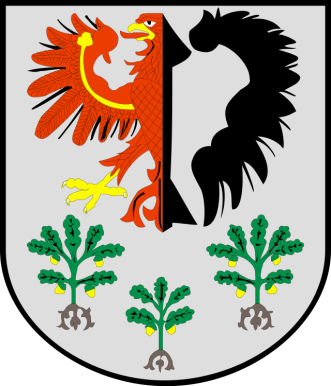 Znak sprawy: GPKOŚ.6220.11.2022.AK  INFORMACJAZgodnie z art. 21 ust. 2 pkt 9 ustawy z dnia 3 października 2008 r. o udostępnianiu informacji o środowisku i jego ochronie, udziale społeczeństwa w ochronie środowiska oraz 
o ocenach oddziaływania na środowisko (t .j. Dz. U. z 2021 r. poz.247 z póź.zm.)					                         zawiadamiam,że w dniu 5 września 2022 r. wpłynął wniosek w sprawie wydania decyzji 
o środowiskowych uwarunkowaniach dla przedsięwzięcia polegającego na: „Budowie 6 budynków rekreacji indywidualnej rozumianych jako budynki przeznaczone do okresowego wypoczynku wraz z budową drogi wewnętrznej oraz niezbędną infrastrukturą techniczną na terenie działki o nr ewid. 500/10 obręb Chłopowo gmina Krzęcin”. Celem prowadzonego postępowania jest dokonanie oceny oddziaływania na środowisko planowanego przedsięwzięcia przez określenie, analizę oraz ocenę bezpośredniego i pośredniego wpływu przedsięwzięcia na środowisko oraz warunki zdrowia i życia ludzi.Niniejsza informacja zostaje opublikowana w publicznie dostępnym wykazie danych na stronie Biuletynu Informacji Publicznej Urzędu Gminy w Krzęcinie, wywieszona na tablicy ogłoszeń w siedzibie tutejszego Urzędu.Z poważaniem,